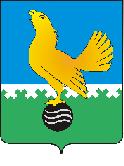 Территориальная избирательная комиссия ГОРОДА ПЫТЬ-ЯХАПОСТАНОВЛЕНИЕО проведении Дня молодого избирателяВ соответствии с пунктом 9 статьи 26 Федерального закона «Об основных гарантиях избирательных прав и права на участие в референдуме граждан Российской Федерации», Постановлением Центральной избирательной комиссии Российской Федерации от 28 декабря 2007 года № 83/666-5 «О проведении дня молодого избирателя», постановлением Избирательной комиссии Ханты-Мансийского автономного округа-Югры от 28.01.2019 года № 486 «О проведении Дня молодого избирателя в Ханты-Мансийском автономном округе – Югре в 2019 году», в целях повышения правовой и электоральной культуры молодежи, повышения уровня информированности молодых избирателей о выборах, территориальная избирательная комиссия города Пыть-Яха  постановляет:Провести мероприятия в рамках Дня молодого избирателя в городе Пыть-Яхе в период с 6 февраля по 17 марта 2019 года.Утвердить План мероприятий проведения Дня молодого избирателя в городе Пыть-Яхе в 2019 году, согласно приложению.Разместить настоящее постановление на сайте администрации города Пыть-Яха в разделе «Информация» на странице «Территориальная избирательная комиссия».Контроль за исполнением настоящего постановления возложить на секретаря территориальной избирательной комиссии М.Н.Шевченко.Председатель территориальной избирательной Комиссии города Пыть-Яха					               Т.С. БалабановаСекретарь территориальной избирательной Комиссии города Пыть-Яха						     М.Н. Шевченко Приложение к постановлению территориальной избирательной комиссии города Пыть-Яхаот 30.01.2019 № 101/489 Планмероприятий проведения Дня молодого избирателя на территории города Пыть-Яхана 2019 год №Наименование мероприятияДата и место проведенияЦелевая аудитория (категория участников)Кол-во участниковОрганизаторы мероприятия123456Категория «юные избиратели» (возрастная категория 3-7 лет, обучающиеся в учреждениях дошкольного образования, в том числе в учреждениях дополнительного образования)Категория «юные избиратели» (возрастная категория 3-7 лет, обучающиеся в учреждениях дошкольного образования, в том числе в учреждениях дополнительного образования)Категория «юные избиратели» (возрастная категория 3-7 лет, обучающиеся в учреждениях дошкольного образования, в том числе в учреждениях дополнительного образования)Категория «юные избиратели» (возрастная категория 3-7 лет, обучающиеся в учреждениях дошкольного образования, в том числе в учреждениях дополнительного образования)Категория «юные избиратели» (возрастная категория 3-7 лет, обучающиеся в учреждениях дошкольного образования, в том числе в учреждениях дополнительного образования)Категория «юные избиратели» (возрастная категория 3-7 лет, обучающиеся в учреждениях дошкольного образования, в том числе в учреждениях дополнительного образования)1.1Игровая программа «Я выбираю»06.02.2019Музыкальный залПодготовительная «Е» группа25МДОАУ црр – д/сад «Аленький цветочек»1.2Видеоролик «Я выбираю»07.02.2019МАУДО «ЦДТ»Дети старшего дошкольного возраста (5-7 лет)90МАУ ДО «ЦДТ»1.3Деловая игра «Выборы президента леса»15.02.2019МДОАУ д/с «Родничок»Дети старшего дошкольного возраста (5-7 лет)45МДОАУ д/с «Родничок», ТИК1.4.Информационный стенд «Я гражданин»18.02.2019Групповые приемные6-7 лет200МДОАУ ЦРР – д/с «Фантазия»1.5Акция «Все о выборах в Российской Федерации»19.02.19г.12.45 г. Пыть-Ях6-7лет50МАУК КДЦ ГДК ФАКЕЛ1.6Беседа «Знакомство с правами и обязанностями человека»22.02.2019Групповые помещенияДети старшего дошкольного возраста40МДОАУ д/с «Золотой ключик»1.7Образовательная деятельность «Права ребенка»22.02.2019Групповое помещениеСредняя группа 5-6 лет20МДОАУ д/с «Золотой ключик»1.8Беседа:«Государственные символы России»;«Кто такой избиратель»26.02.201906.03.2019Групповые помещения5-7 лет311МДОАУ ЦРР – д/с «Фантазия»1.9Деловая игра «Что такое выборы?»01.03.2019Музыкальный залДети старшего дошкольного возраста40МДОАУ д/с «Золотой ключик», ТИК1.10Выставка детского рисунка «Выборы глазами детей»04.03.2019холл МДОАУ д/с «Золотой ключик»Дети старшего дошкольного возраста40МДОАУ д/с «Золотой ключик»1.11Стенгазета «Мы тоже имеем права»11.03.2019Групповые помещенияДети младшего, среднего и старшего возраста89МДОАУ д/с «Золотой ключик»1.12Выставка рисунков «Мое счастливое будущее»11.03.2019Выставка (МДОАУ ЦРР – д/с «Фантазия» (1 корпус)4-7 лет410МДОАУ ЦРР – д/с «Фантазия»1.13Деловая игра «Выборы в Сказочной стране»12.03.201909.30музыкальный залВоспитанники групп  5 до 7 лет153МДОАУ д/с «Белочка», ТИК1.14Деловая игра «Выборы в сказочной стране»14.03.2019МДОАУ д/с «Солнышко»6-7 лет60МДОАУ д/с «Солнышко», ТИККатегория «будущие избиратели» (возрастная категория 7-13 лет, обучающиеся в образовательных учреждениях среднего общего образования)Категория «будущие избиратели» (возрастная категория 7-13 лет, обучающиеся в образовательных учреждениях среднего общего образования)Категория «будущие избиратели» (возрастная категория 7-13 лет, обучающиеся в образовательных учреждениях среднего общего образования)Категория «будущие избиратели» (возрастная категория 7-13 лет, обучающиеся в образовательных учреждениях среднего общего образования)Категория «будущие избиратели» (возрастная категория 7-13 лет, обучающиеся в образовательных учреждениях среднего общего образования)Категория «будущие избиратели» (возрастная категория 7-13 лет, обучающиеся в образовательных учреждениях среднего общего образования)2.1Видеоролик «Я выбираю»07.02.2019МАУДО «ЦДТ» (7-13 лет)75МАУДО «ЦДТ»2.2Встреча с депутатами городской Думы 6 созыва13.02.201914-007-8 классы210МБОУ СОШ № 6, ТИК2.3Акция «Юный избиратель»15.02.2019МАОУ «КСОШ-ДС»5-8 класс130МАОУ «КСОШ-ДС»2.4Конкурс детского рисунка «Выборы глазами детей»17.02- 17.03. 2019МБОУ СОШ №41-4 классы490Директор МБОУ СОШ №42.5Конкурс рисунков «Моя великая страна»18.02-22.02.2019МБОУ СОШ № 51-4 классы44Директор МБОУ СОШ № 52.6Конкурс детского рисунка «Выборы глазами детей»18.02.-25.02.2019МБОУ СОШ № 21-5 классы424Директор МБОУ СОШ № 22.7Конкурс рисунков «Я выбираю будущее»18-22.02.2019МБОУ СОШ № 55-6 классы22Директор МБОУ СОШ № 52.8Классный час:«Что значит быть гражданином?»«Гражданин Отечества – это…»18.02.-14.03.2019МБОУ СОШ № 21-4 классы556Директор МБОУ СОШ № 22.9Классные часы«Что значит быть гражданином?»«Гражданин Отечества – это…»18.02.-14.03.2019МБОУ СОШ № 25-7 классы556Директор МБОУ СОШ № 22.10Конкурс агитационных памяток«Я выбираю будущее»18.02-22.02.2019МБОУ СОШ № 57-8 классы20МБОУ СОШ № 52.11Выставка рисунков «Выборы глазами детей»04.03.2019 – 09.03.2019МБОУ СОШ № 15-7 классы250Директор МБОУ СОШ № 12.12Игра-викторина «Я б на выборы пошел, пусть меня научат!»05.03.2019МБОУ СОШ № 25-6 класс132Директор МБОУ СОШ № 22.13Викторина «Правовой калейдоскоп»05.03.2019МБОУ СОШ №45-7 классы130Директор МБОУ СОШ №42.14Классный час «Азбука прав для детей»11.03.2019 – 16.03.2019МБОУ СОШ № 11- 4 классы400Директор МБОУ СОШ № 12.15Презентация «Азбука прав для детей»11.03.-15.03.2019МБОУ СОШ № 27 классы60Директор МБОУ СОШ № 22.16Выборы в правительство САМ игрового «Содружества ГРАНД» на 2017-2018 учебный год15.03.2019МБОУ СОШ № 21-4 классы292МБОУ СОШ № 22.17Выборы в правительство СМИД игрового «Содружества ГРАНД» на 2015-2016 учебный год15.03.2019МБОУ СОШ № 25-8 классы262МБОУ СОШ № 2Категория «будущие избиратели» (возрастная категория 14-18 лет, обучающиеся в образовательных учреждениях среднего общего образования)Категория «будущие избиратели» (возрастная категория 14-18 лет, обучающиеся в образовательных учреждениях среднего общего образования)Категория «будущие избиратели» (возрастная категория 14-18 лет, обучающиеся в образовательных учреждениях среднего общего образования)Категория «будущие избиратели» (возрастная категория 14-18 лет, обучающиеся в образовательных учреждениях среднего общего образования)Категория «будущие избиратели» (возрастная категория 14-18 лет, обучающиеся в образовательных учреждениях среднего общего образования)Категория «будущие избиратели» (возрастная категория 14-18 лет, обучающиеся в образовательных учреждениях среднего общего образования)3.1Книжная выставка «Центр общественного доступа представляет: Молодежь выбирает будущее» 01-28.02.2019Центральная городская библиотека(14+)20МАУК Культурный центр: библиотека-музей»3.2Тренинг (анкетирование) лидерских качеств «Голосуй за меня».«Я – молодой избиратель».«Нужно ли голосовать?».14.02.-19.02. 2019МБОУ СОШ № 210-11 классы68МБОУ СОШ № 23.3Дискуссионная игра «Юный избиратель» 16.02.2019МАОУ «КСОШ-ДС»9-11 класс60МАОУ «КСОШ-ДС3.4Конкурс рисунка «Я будущий избиратель»с 16.02.2019-15.03.2019МАОУ «КСОШ-ДС»8 класс20МАОУ «КСОШ-ДС»3.5Конкурс рисунка «Я будущий избиратель»с 17.02.2019-15.03.2019МАОУ «КСОШ-ДС»9-11класс20МАОУ «КСОШ-ДС»3.6Конкурс эссе: на тему «Выборы – дело всех и каждого»17.02- 17.03. 2019МБОУ СОШ №410-11 классы67МБОУ СОШ №43.7Конкурс видеороликов«Наше будущее-наш выбор»17.02-17.03.2019 МБОУ СОШ № 5 Рекреация 1 этаж9-11 классы7МБОУ СОШ № 53.8Конкурс сочинений: на тему«Мой наказ депутату государственной думы»18.02.-25.02.2019МБОУ СОШ № 29-11 классы149МБОУ СОШ № 23.9Конкурс презентаций «Голосуй! Не комплексуй!»18.02.2019 – 02.03.2019МБОУ СОШ № 18-9 классы150МБОУ СОШ № 13.10Классные часы:«Подросток как гражданин» (8 класс)«Твой выбор – твоё будущее» (9 класс) «Основы избирательного права РФ» (10 класс)  «Сегодня – школьник, завтра – избиратель» (11А класс) «Будущее России в твоих руках» (11Б класс)18.02-14.03.2019МБОУ СОШ № 28-11 классы300МБОУ СОШ № 23.11Выставка рисунков «Мама, папа, я – голосует вся семья!» 23.02.2019г. 12.00 ГДК «Факел» Фойе(13+)200МАУК «КДЦ»3.12Урок«Ты будущий избиратель» 25.02.2019 – 09.03.2019МБОУ СОШ № 18-11 классы250МБОУ СОШ № 13.13Лекция: на тему «Права и обязанности молодых избирателей».26.02.-28.02.2019МБОУ СОШ № 29-10 классы149МБОУ СОШ № 23.14Интеллектуально-правовая игра «Время выбирать»26.02.2019 14-00Центральная городская библиотека(14+)30МАУК Культурный центр: библиотека-музей», ТИК3.15Стенд «В помощь молодому избирателю!»01.03.2019 – 16.03.2019МБОУ СОШ № 18-11 классы50МБОУ СОШ № 13.16Интеллектуальна игра «Выборы в вопросах и ответах»12.03. 2019МБОУ СОШ № 29 класс81МБОУ СОШ № 233.17Тренинг «Голосуй со мной»13.03.2019МБОУ СОШ №48-9 классы48МБОУ СОШ №43.18Викторина: «Я – будущий избиратель»13.03.2019МБОУ СОШ № 211класс36МБОУ СОШ № 23.19Выборы в правительство ДЭМС игрового «Содружества ГРАНД» на 2015-2016 учебный год15.03.2019МБОУ СОШ № 29-11 классы149МБОУ СОШ № 2Категория «молодые избиратели», возрастная категория 18-30 лет, обучающиеся в образовательных учреждениях среднего профессионального образования и высшего профессионального образования, в том числе работающая молодежьКатегория «молодые избиратели», возрастная категория 18-30 лет, обучающиеся в образовательных учреждениях среднего профессионального образования и высшего профессионального образования, в том числе работающая молодежьКатегория «молодые избиратели», возрастная категория 18-30 лет, обучающиеся в образовательных учреждениях среднего профессионального образования и высшего профессионального образования, в том числе работающая молодежьКатегория «молодые избиратели», возрастная категория 18-30 лет, обучающиеся в образовательных учреждениях среднего профессионального образования и высшего профессионального образования, в том числе работающая молодежьКатегория «молодые избиратели», возрастная категория 18-30 лет, обучающиеся в образовательных учреждениях среднего профессионального образования и высшего профессионального образования, в том числе работающая молодежьКатегория «молодые избиратели», возрастная категория 18-30 лет, обучающиеся в образовательных учреждениях среднего профессионального образования и высшего профессионального образования, в том числе работающая молодежь4.1.Встреча без галстуков «Поговорим о выборах»02. 03.2019Место проведения по согласованиюУчащиеся общеобразовательных школ и работающая молодежь (14+)30Пыть-Яхская местная городская молодежная общественная организация «Активист», ТИК5. Совместные мероприятия (для нескольких категорий участников)5. Совместные мероприятия (для нескольких категорий участников)5. Совместные мероприятия (для нескольких категорий участников)5. Совместные мероприятия (для нескольких категорий участников)5. Совместные мероприятия (для нескольких категорий участников)5. Совместные мероприятия (для нескольких категорий участников)5.1Библиографический обзор «Молодежь выбирает будущее»01-28.02.2019Центральная городская библиотека(14+)20 МАУК Культурный центр: библиотека-музей»5.2Ролевая игра «День молодого избирателя»08.02.2019МАУДО «ЦДТ»Старшеклассники ОО города(14-18 лет)47МАУДО «ЦДТ», МБОУ СОШ № 5, ТИК 5.3Совместное мероприятие с центром детского творчества «День молодого избирателя»14.02.201916.00МБОУ СОШ № 58-11 классы12МБОУ СОШ № 5, ТИК+Встреча с депутатами городской Думы 6 созыва 14.02.201914-009-11 классы210МБОУ СОШ № 65.2Тематическая выставка по истории выборов и избирательному праву. «Избиратель! Читай. Думай. Выбирай!»17.02.-17.03.2019МБОУ СОШ № 21-11 класс703МБОУ СОШ № 25.3Библиотечная выставка: «Избирательное право»17.02- 17.03. 2019МБОУ СОШ №41-11 классы1045МБОУ СОШ №4Предвыборная агитация06.03.-13.03.2019МБОУ СОШ № 21-11 классы703МБОУ СОШ № 25.7Конкурс рисунка«Выборы глазами ребенка»15.03.201916.00Центр «Современник»Воспитанники дворовых клубов МБУ Центра «Современник»35МБУ Центр «Современник»6. Иные мероприятия6. Иные мероприятия6. Иные мероприятия6. Иные мероприятия6. Иные мероприятия6. Иные мероприятия6.1Ознакомление педагогического коллектива с основами избирательного права РФ.19.02.2019г.Музыкальный зал Педагоги18МДОАУ д/с «Золотой ключик»